VYHLÁŠENÍ SOUTĚŽE„NEJKRÁSNĚJŠÍ JARNÍ FOTOGRAFIE“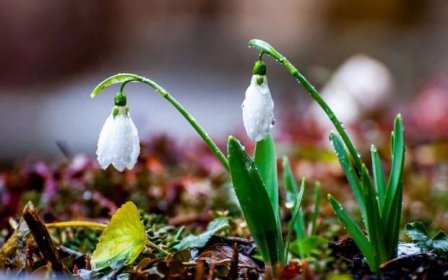 Mateřská škola vyhlašuje pro všechny děti soutěž „Nejkrásnější jarní fotografie“. Na společných vycházkách vyfoťte děti s nejzajímavějším jarním jevem.Soutěž bude vyhodnocena porotou na každém pracovišti školy. První tři výherci obdrží diplom a cenu. Soutěž bude ukončena vzhledem k nepříznivému počasí 15. dubna 2021.Posílejte nejvýše 3 fotografie.Složeni poroty:MŠ Drtinova		Romana Janečková, jezecci@msdrtinova.cz MŠ Dvořákova 	Markéta Walterová, berusky@msdrtinova.cz MŠ Lipnice		Monika Imlaufová, medvidci@msdrtinova.cz MŠ Roháčova	Eva Motlová, lvicata@msdrtinova.cz MŠ Žireč		Veronika Sirová, zirec@msdrtinova.cz Fotografie zasílejte na výše uvedenou e-mailovou adresu vaší MŠ s předmětem fotografická soutěž.Všechny zaslané fotografie budou ve školách vystaveny. 								VAŠE PANÍ UČITELKY